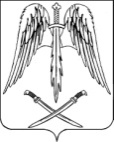 СОВЕТ АРХАНГЕЛЬСКОГО СЕЛЬСКОГО ПОСЕЛЕНИЯТИХОРЕЦКОГО РАЙОНАРЕШЕНИЕот 16.04.2020                                                                                                        № 37станица АрхангельскаяОб обнародовании проекта решения Совета Архангельскогосельского поселения Тихорецкого района «О внесении изменений в устав Архангельского сельского поселения Тихорецкого района», назначении даты проведения публичных слушаний, создании организационного комитета по проведению публичных слушаний, рабочей группы по учету предложений по проектуВ целях приведения устава Архангельского сельского поселения Тихорецкого района в соответствие с действующим федеральным законодательством и законодательством Краснодарского края Совет Архангельского сельского поселения Тихорецкого района, р е ш и л:1. Обнародовать проект решения Совета Архангельского сельского поселения Тихорецкого района «О внесении изменений в устав Архангельского сельского поселения Тихорецкого района», внесенный главой Архангельского сельского поселения Тихорецкого района (приложение № 1).2. Назначить проведение публичных слушаний по теме: «Рассмотрение проекта решения Совета Архангельского сельского поселения Тихорецкого района «О внесении изменений в устав Архангельского сельского поселения Тихорецкого района» на 14 мая 2020 года.3. Создать организационный комитет по проведению публичных слушаний по теме: «Рассмотрение проекта решения Совета Архангельского сельского поселения Тихорецкого района «О внесении изменений в устав Архангельского сельского поселения Тихорецкого района» (приложение № 2).4. Создать рабочую группу по учету предложений по проекту решения Совета Архангельского сельского поселения Тихорецкого района «О внесении изменений в устав Архангельского сельского поселения Тихорецкого района» (приложение № 3).5.Обнародовать в специально установленных местах настоящее решение и Порядок учета и участие граждан в обсуждении проекта устава Архангельского сельского поселения Тихорецкого района, утвержденный решением Совета Архангельского сельского поселения Тихорецкого района от 30 октября 2008 года № 194 протокол № 36.6. Контроль за выполнением настоящего решения возложить на комиссию по социальным, организационно-правовым вопросам и местному самоуправлению Совета Архангельского сельского поселения Тихорецкого района (Лобацкая).7. Настоящее решение вступает в силу со дня его подписания.Глава Архангельского сельского поселения Тихорецкого района				       		  Е.М.АбашкинПредседатель Совета Архангельскогосельского поселения Тихорецкого района                                      Е.В.АндрусенкоПРОЕКТрешения Совета Архангельского сельского поселения Тихорецкого района«О внесении изменений в устав Архангельского сельского поселения Тихорецкого района» В целях приведения устава Архангельского сельского поселения Тихорецкого района в соответствие с действующим законодательством, в соответствии с пунктом 1 части 10 статьи 35, статьей 44 Федерального закона от 6 октября 2003 года № 131-ФЗ «Об общих принципах организации местного самоуправления в Российской Федерации» Совет Архангельского сельского поселения Тихорецкого района р е ш и л:1. Внести в устав Архангельского сельского поселения Тихорецкого района, принятый решением Совета Архангельского сельского поселения Тихорецкого района от 24 марта 2016 года № 102 (с изменением от 26 мая        2017 года № 171, от 31 мая 2018 года № 223, от 31 мая 2019 года № 264) (далее - устав), следующие изменения:1) в статье 8:в пункте 4 слова «электро-, тепло-, газо- и водоснабжения населения, водоотведения,» исключить;дополнить пунктом 29 следующего содержания:«29) принятие в соответствии с гражданским законодательством Российской Федерации решения о сносе самовольной постройки, решения о сносе самовольной постройки или ее приведении в соответствие с установленными требованиями.».»;2) пункт 6 части 1 статьи 10 исключить;3) часть 2 статьи 21.1 изложить в следующей редакции:«2. Сход граждан, предусмотренный настоящей статьей, правомочен при участии в нем более половины обладающих избирательным правом жителей населенного пункта. В случае, если в населенном пункте отсутствует возможность одновременного совместного присутствия более половины обладающих избирательным правом жителей данного населенного пункта, сход граждан проводится поэтапно в срок, не превышающий одного месяца со дня принятия решения о проведении схода граждан. При этом лица, ранее принявшие участие в сходе граждан, на последующих этапах участия в голосовании не принимают. Решение схода граждан считается принятым, если за него проголосовало более половины участников схода граждан.»;4) абзац третий части 3 статьи 23 изложить в следующей редакции:«В случае внесения в устав поправки, предусматривающей изменение численности депутатов Совета, данные изменения применяются к Совету нового созыва (избранному после вступления в силу соответствующей поправки).»;5) пункт 11 части 6 статьи 25 дополнить словами «, если иное не предусмотрено Федеральным законом от 06 октября 2003 года № 131-ФЗ                     «Об общих принципах организации местного самоуправления в Российской Федерации»;6) часть 8 статьи 31 изложить в следующей редакции:«8. Глава поселения не вправе:1) заниматься предпринимательской деятельностью лично или через доверенных лиц;2) участвовать в управлении коммерческой или некоммерческой организацией, за исключением следующих случаев:участие на безвозмездной основе в управлении политической партией, органом профессионального союза, в том числе выборным органом первичной профсоюзной организации, созданной в органе местного самоуправления, аппарате избирательной комиссии муниципального образования, участие в съезде (конференции) или общем собрании иной общественной организации, жилищного, жилищно-строительного, гаражного кооперативов, товарищества собственников недвижимости;участие на безвозмездной основе в управлении некоммерческой организацией (кроме участия в управлении политической партией, органом профессионального союза, в том числе выборным органом первичной профсоюзной организации, созданной в органе местного самоуправления, аппарате избирательной комиссии муниципального образования, участия в съезде (конференции) или общем собрании иной общественной организации, жилищного, жилищно-строительного, гаражного кооперативов, товарищества собственников недвижимости) с предварительным уведомлением в установленном порядке главы администрации (губернатора) Краснодарского края;представление на безвозмездной основе интересов поселения в совете муниципальных образований Краснодарского края, иных объединениях муниципальных образований, а также в их органах управления;представление на безвозмездной основе интересов поселения в органах управления и ревизионной комиссии организации, учредителем (акционером, участником) которой является поселение, в соответствии с муниципальными правовыми актами, определяющими порядок осуществления от имени поселения полномочий учредителя организации либо порядок управления находящимися в муниципальной собственности акциями (долями в уставном капитале);иные случаи, предусмотренные федеральными законами;3) заниматься иной оплачиваемой деятельностью, за исключением преподавательской, научной и иной творческой деятельности. При этом преподавательская, научная и иная творческая деятельность не может финансироваться исключительно за счет средств иностранных государств, международных и иностранных организаций, иностранных граждан и лиц без гражданства, если иное не предусмотрено международным договором Российской Федерации или законодательством Российской Федерации;4) входить в состав органов управления, попечительских или наблюдательных советов, иных органов иностранных некоммерческих неправительственных организаций и действующих на территории Российской Федерации их структурных подразделений, если иное не предусмотрено международным договором Российской Федерации или законодательством Российской Федерации.»;7) пункт 16 части 1 статьи 33 дополнить словами «, если иное не предусмотрено Федеральным законом от 06 октября 2003 года № 131-ФЗ «Об общих принципах организации местного самоуправления в Российской Федерации»;8) в абзаце втором части 2 статьи 34 предложение «Порядок и условия предоставления дополнительного оплачиваемого отпуска за ненормированный рабочий день главе поселения определяются решением Совета.» исключить;9) статью 70 изложить в следующей редакции:«Статья 70. Муниципальные заимствования, муниципальные гарантии1. Под муниципальными внутренними заимствованиями понимается привлечение от имени поселения заемных средств в местный бюджет путем размещения муниципальных ценных бумаг и в форме кредитов из других бюджетов бюджетной системы Российской Федерации и от кредитных организаций, по которым возникают долговые обязательства поселения как заемщика, выраженные в валюте Российской Федерации.Муниципальные внутренние заимствования осуществляются в целях финансирования дефицита местного бюджета, а также погашения долговых обязательств поселения, пополнения в течение финансового года остатков средств на счетах местного бюджета.2. Под муниципальными внешними заимствованиями понимается привлечение кредитов в местный бюджет из федерального бюджета от имени поселения в рамках использования Российской Федерацией целевых иностранных кредитов, по которым возникают долговые обязательства поселения перед Российской Федерацией, выраженные в иностранной валюте.Муниципальные внешние заимствования осуществляются в целях финансирования проектов, включенных в программу государственных внешних заимствований Российской Федерации на очередной финансовый год и плановый период.3. Право осуществления муниципальных заимствований от имени поселения принадлежит администрации.4. Программа муниципальных заимствований является приложением к решению о местном бюджете.5. Предельные объемы размещения муниципальных ценных бумаг на очередной финансовый год по номинальной стоимости устанавливаются Советом в соответствии с верхними пределами муниципального внутреннего долга, установленными решением о местном бюджете.6. Предоставление муниципальных гарантий осуществляется в соответствии с полномочиями органов местного самоуправления на основании решения Совета о местном бюджете на очередной финансовый год, решений администрации, а также договора о предоставлении муниципальной гарантии.Письменная форма муниципальной гарантии является обязательной.Муниципальная гарантия предоставляется и исполняется в валюте, в которой выражена сумма основного обязательства.Вступление в силу муниципальной гарантии определяется календарной датой или наступлением определенного события (условия), указанного в гарантии.Кредиты и займы, обеспечиваемые муниципальными гарантиями, должны быть целевыми.7. В случае установления факта нецелевого использования средств кредита (займа), обеспеченного муниципальной гарантией, в случае неисполнения или ненадлежащего исполнения обязательств, установленных договором о предоставлении муниципальной гарантии, принципал и бенефициар несут ответственность, установленную законодательством Российской Федерации, договором о предоставлении муниципальной гарантии.8. Предоставление муниципальной гарантии, а также заключение договора о предоставлении муниципальной гарантии осуществляется после представления принципалом и (или) бенефициаром в администрацию, либо агенту, привлеченному в соответствии с пунктом 5 статьи 115.2 Бюджетного кодекса Российской Федерации, полного комплекта документов согласно перечню, устанавливаемому администрацией.Анализ финансового состояния принципала, проверка достаточности, надежности и ликвидности обеспечения, предоставляемого в соответствии с абзацем третьим пункта 1.1 статьи 115.2 Бюджетного кодекса Российской Федерации, при предоставлении муниципальной гарантии, а также мониторинг финансового состояния принципала, контроль за достаточностью, надежностью и ликвидностью предоставленного обеспечения после предоставления муниципальной гарантии осуществляются в соответствии с актами администрации финансовым органом поселения либо агентом, привлеченным в соответствии с пунктом 5 статьи 115.2 Бюджетного кодекса Российской Федерации.9. Программа муниципальных гарантий в валюте Российской Федерации является приложением к решению о местном бюджете.10. От имени поселения муниципальные гарантии предоставляются администрацией в пределах общей суммы предоставляемых гарантий, указанной в решении Совета о местном бюджете на очередной финансовый год (очередной финансовый год и плановый период) – указывается в случае, если местный бюджет составляется и утверждается сроком на 3 года), в соответствии с требованиями Бюджетного кодекса Российской Федерации и в порядке, установленном муниципальными правовыми актами.Обязательства, вытекающие из муниципальной гарантии, включаются в состав муниципального долга.Предоставление и исполнение муниципальной гарантии подлежит отражению в муниципальной долговой книге.»;10) в статье 72:часть 1 изложить в следующей редакции:«1. Муниципальный финансовый контроль осуществляется в целях обеспечения соблюдения положений правовых актов, регулирующих бюджетные правоотношения, правовых актов, обусловливающих публичные нормативные обязательства и обязательства по иным выплатам физическим лицам из местного бюджета, а также соблюдения условий муниципальных контрактов, договоров (соглашений) о предоставлении средств из местного бюджета.Муниципальный финансовый контроль подразделяется на внешний и внутренний, предварительный и последующий.»;части 5, 6 изложить в следующей редакции:«5. Полномочиями органа внутреннего муниципального финансового контроля по осуществлению внутреннего муниципального финансового контроля являются:контроль за соблюдением положений правовых актов, регулирующих бюджетные правоотношения, в том числе устанавливающих требования к бухгалтерскому учету и составлению и представлению бухгалтерской (финансовой) отчетности муниципальных учреждений;контроль за соблюдением положений правовых актов, обусловливающих публичные нормативные обязательства и обязательства по иным выплатам физическим лицам из местного бюджета, а также за соблюдением условий договоров (соглашений) о предоставлении средств из местного бюджета, муниципальных контрактов;контроль за соблюдением условий договоров (соглашений), заключенных в целях исполнения договоров (соглашений) о предоставлении средств из местного бюджета, а также в случаях, предусмотренных Бюджетным кодексом Российской Федерации, условий договоров (соглашений), заключенных в целях исполнения муниципальных контрактов;контроль за достоверностью отчетов о результатах предоставления и (или) использования средств местного бюджета (средств, предоставленных из местного бюджета), в том числе отчетов о реализации муниципальных программ, отчетов об исполнении муниципальных заданий, отчетов о достижении значений показателей результативности предоставления средств из местного бюджета;контроль в сфере закупок, предусмотренный законодательством Российской Федерации о контрактной системе в сфере закупок товаров, работ, услуг для обеспечения государственных и муниципальных нужд.6. Порядок осуществления полномочий органом внутреннего муниципального финансового контроля по внутреннему муниципальному финансовому контролю определяется муниципальными правовыми актами администрации, а также стандартами осуществления внутреннего муниципального финансового контроля.»;части 7–9 исключить;11)  в статье 73:в части 1 слово «сводной» исключить;часть 7 изложить в следующей редакции:«7. Одновременно с годовым отчетом об исполнении местного бюджета представляются пояснительная записка к нему, содержащая анализ исполнения местного бюджета и бюджетной отчетности, и сведения о выполнении муниципального задания и (или) иных результатах использования бюджетных ассигнований, проект решения об исполнении бюджета, иная бюджетная отчетность об исполнении местного бюджета и документы, предусмотренные бюджетным законодательством Российской Федерации.».2. Главе Архангельского сельского поселения Тихорецкого района:1) направить настоящее решение на государственную регистрацию                  в установленный срок;2) обеспечить обнародование настоящего решения, зарегистрированного в установленном порядке.3. Контроль за выполнением настоящего решения возложить                           на комиссию по социальным, организационно-правовым вопросам и местному самоуправлению Совета Архангельского сельского поселения Тихорецкого района (Лобацкая).4. Настоящее решение вступает в силу со дня его официального обнародования, за исключением пунктов 2-4, вступающих в силу со дня подписания.5. Пункт 4 статьи 8 устава Архангельского сельского поселения Тихорецкого района (в редакции настоящего решения) применяется к правоотношениям, возникающим со дня вступления в силу Закона Краснодарского края от 9 декабря 2019 года № 4174-КЗ «О внесении изменения в статью 2 Закона Краснодарского края «О закреплении за сельскими поселениями Краснодарского края отдельных вопросов местного значения городских поселений».Глава Архангельского сельского поселения Тихорецкого района				       		  Е.М.АбашкинПредседатель Совета Архангельскогосельского поселения Тихорецкого района                                      Е.В.АндрусенкоПРИЛОЖЕНИЕ № 2к решению Совета Архангельского сельского поселения Тихорецкого района 	от                      № СОСТАВорганизационного комитета по проведению публичных слушаний по теме:«Рассмотрение проекта решения Совета Архангельского  сельского поселения Тихорецкого района «О внесении изменений в устав Архангельского сельского поселения Тихорецкого района»Андрусенко			 - главный юристконсультЕлена Валентиновна 	ЗАО «Сахарный комбинат Тихорецкий»,					  председатель Совета Архангельского   сельского поселения Тихорецкого района;		  Копылова	- старшая медсестра Малороссийской участковой Елена Александровна 	  больницы; депутат Совета Архангельского		 			 сельского поселения Тихорецкого района;Лобацкая	- директор муниципального бюджетного Наталья Ивановна                   общеобразовательного учреждения средней общеобразовательной школы № 33 станицы  Архангельской муниципального образования    Тихорецкий район, депутат Совет Архангельского      сельского поселения Тихорецкого района;Татаринцев                             - директор муниципального казенногоГригорий Григорьевич	           учреждения «Центр развития Архангельского сельского поселения Тихорецкого района»,  депутат Совет Архангельского сельского поселения Тихорецкого района.Кожевникова 	- заместитель директор по АХР муниципального Елена Анатольевна		бюджетного общеобразовательного учреждения средней общеобразовательной школы № 33 станицы Архангельской муниципального образования Тихорецкий район, депутат Совет Архангельского сельского поселения Тихорецкого района.Председатель Совета Архангельскогосельского поселения Тихорецкого района                                      Е.В.АндрусенкоПРИЛОЖЕНИЕ № 3к решению Совета Архангельского сельского поселения                                                       Тихорецкого районаот                        № СОСТАВрабочей группы по учету предложений по проекту решения Совета Архангельского сельского поселения Тихорецкого района «О внесении изменений в устав Архангельского сельского поселения Тихорецкого района»Макаренко                              - председатель совета ветерановГалина Ивановна			 Архангельского сельского поселения					 Тихорецкого района; депутат Совета               Архангельского сельского поселения Тихорецкого района;Кукушка                                  - учитель начальных классов муниципального Людмила Николаевна             бюджетного общеобразовательного учреждениясредней общеобразовательной школы № 33 станицы Архангельской муниципального образования Тихорецкий район,депутат Совет Архангельского  сельского поселения Тихорецкого района;Борисова                               - директор муниципального казенногоЛюдмила Владимировна       учреждения культуры «Сельская библиотечная                                                                              система Архангельского сельского поселения Тихорецкого  района», депутат Совета Архангельского					 сельского поселения Тихорецкого района;Синьговский                           - депутат Совета Архангельского сельскогоАндрей Дмитриевич		 поселения Тихорецкого района.Председатель Совета Архангельского сельского поселения Тихорецкого района                                      Е.В.АндрусенкоПРИЛОЖЕНИЕ № 1к решению Совета Архангельского сельского поселения Тихорецкого районаот                 № 